                                       GEOMETRÍA                                                                                           31 de Agosto del 2020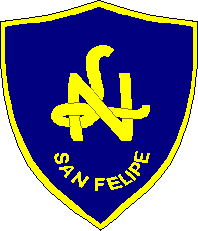                                             Estudiantes de Primeros Medios                                            DOCENTE: Rosa Viviana Herrera Carvajal                                            EDI: Elizabeth  Castillón                                                                                Objetivo: Comprender el concepto de homotecia                                                                                                            Desarrolle estas actividades en su cuaderno.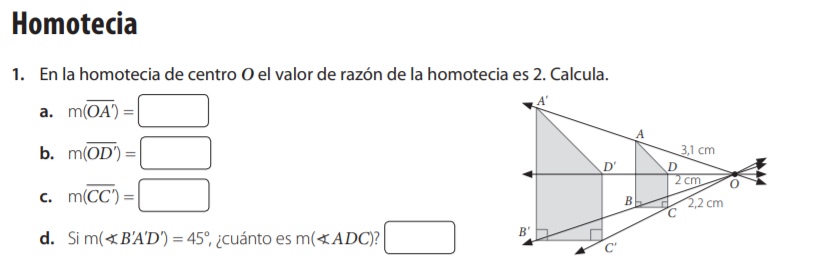 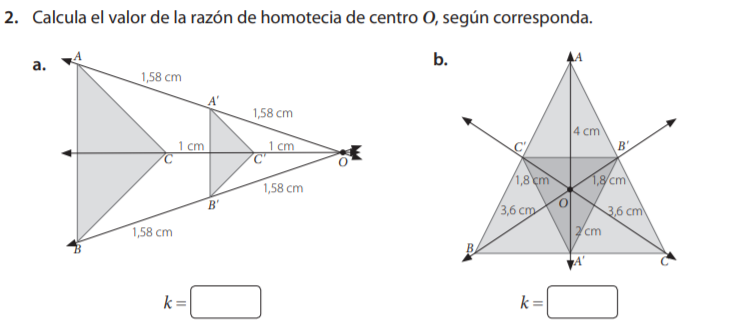 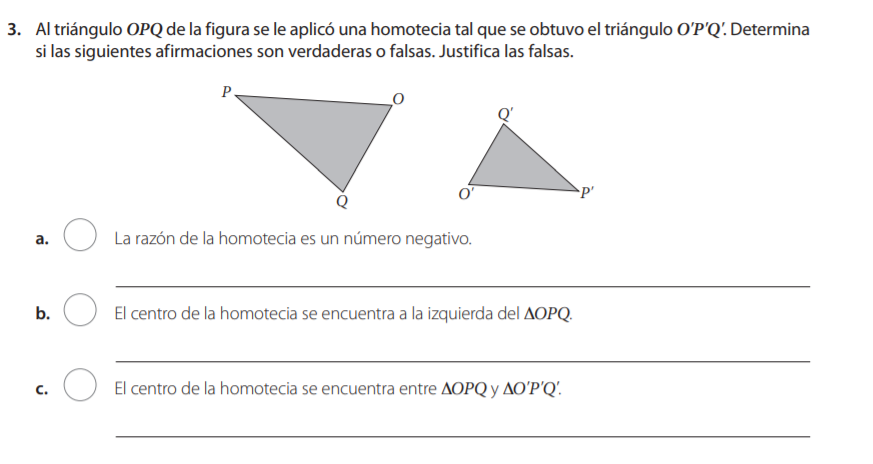 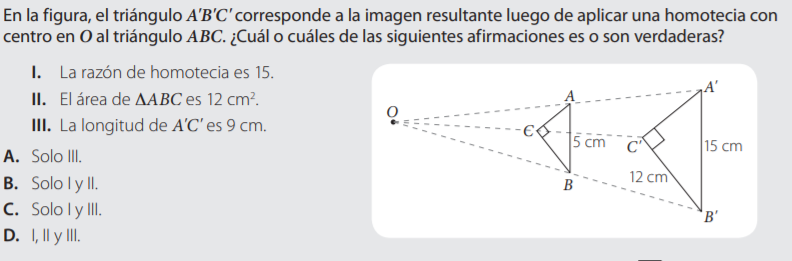          Nota:        Cuando termine el desarrollo de las actividades envíeme fotos de ellas al wasap.        Cuídese, cuide a su familia, y a todos, para que se termine esta pandemia.        Cariños de su profesora de Geometría.                                                                                              Querer es         Rosa Viviana  Herrera Carvajal                                                                                                                       Poder